Język  angielski -    grupa    Motylki          10.11.2020r        Hello  children!  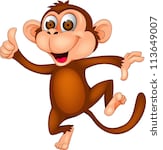 Drogie dzieci! Przywitajcie  się po angielsku (mówimy słowo „Hello”) ze swoją ukochaną  maskotką i różnymi przedmiotami i zabawkami wokół siebie, przywitajcie się również z waszymi rodzicami. Na powitanie jak zwykle  piosenka: „Hello Cheeky"          https://www.youtube.com/watch?v=2-NWFCsh_RITeraz powtórzcie sobie  nazwy części ciała, których ostatnio się  uczyliśmy, obejrzyjcie filmik, posłuchajcie i powtarzajcie kolejne słowahttps://www.youtube.com/watch?v=m-_MBjd07KM             EYES       EARS    MOUTH    NOSE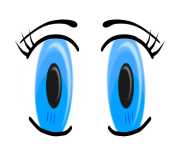 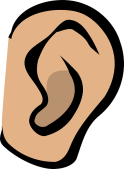 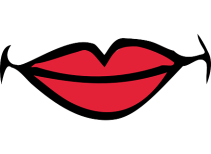 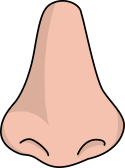           FINGERS       TOES      TUMMY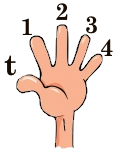 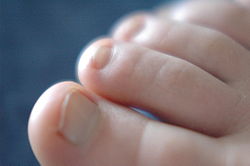 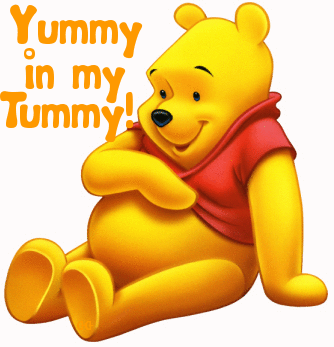             ARMS   HANDS LEGS    FEET 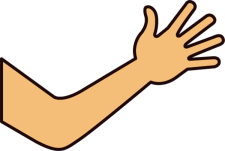 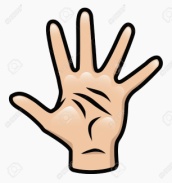 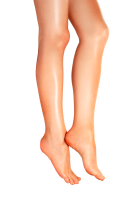 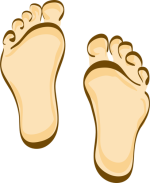 A teraz  weźcie swojego ulubionego pluszaka, pokazujcie rodzicom jego różne części ciała i mówcie głośno wyrazy po angielsku. Wykonajcie to ćwiczenie kilka razy.  Potem możecie sami poruszać trochę swoim ciałem do piosenki „ Wiggle”: https://elt.oup.com/student/goldsparks/level1/songs/unit4/song2?cc=pl&selLanguage=plA teraz przypomnijcie sobie co ostatnio  przytrafiło się małpce Cheeky. Jeśli nie pamiętacie , to posłuchajcie jeszcze raz historyjki „What’s the matter Cheeky?”https://drive.google.com/drive/u/0/folders/184M6ke5i_WJ6iIBoBWjejj5XOM9PC0bU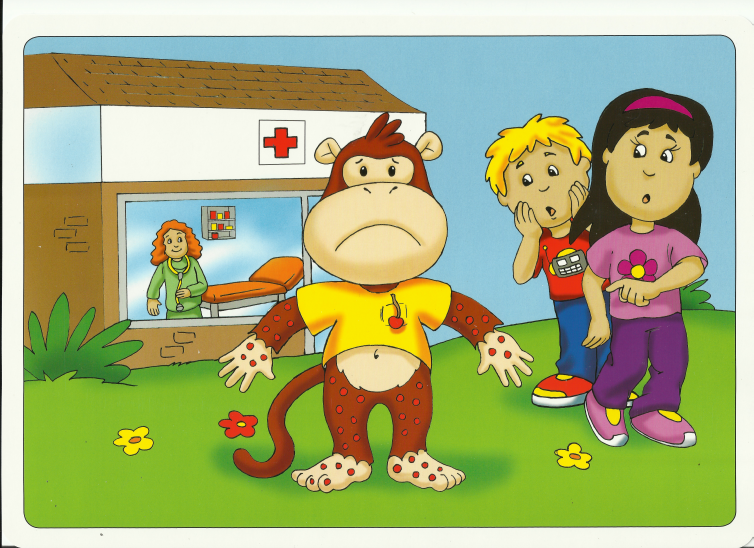 Po wysłuchaniu historyjki możecie wykonać sobie załączoną kartę pracy. Obrazek z małpką może posłużyć tym razem do kolorowania. Kolorujecie według poleceń, które daje wam rodzic:	Colour Cheeky’s legs yellow. (pokoloruj nogi na żółto) Colour Cheeky’s hands blue. ( dłonie na niebiesko)Colour Cheeky’s arms red.  (ręce na czerwono)Colour Cheeky’s feet yellow. (stopy na żółto)Na koniec zaśpiewajcie  piosenkę  żeby pożegnać się z małpką Cheeky:https://www.youtube.com/watch?v=vyxrwjQrkPg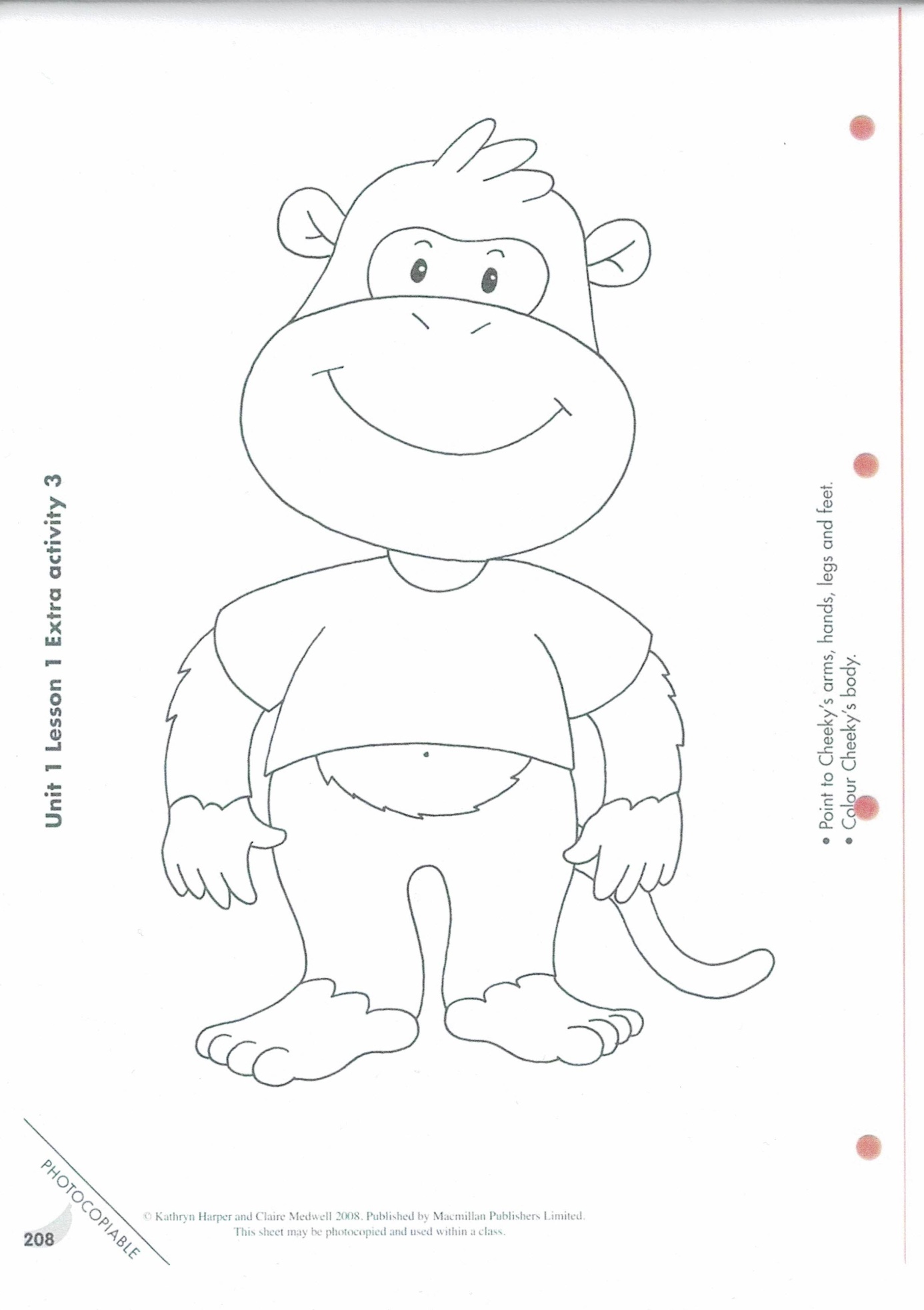 